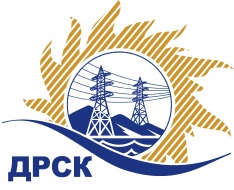 Акционерное Общество«Дальневосточная распределительная сетевая  компания»Протокол заседания Закупочной комиссии по вскрытию поступивших конвертовг. БлаговещенскСпособ и предмет закупки: открытый электронный запрос предложений: «Автобус (ХЭС)» Закупка 232	Планируемая стоимость закупки в соответствии с ГКПЗ:  1 599 084,75 руб. без учета НДС.ПРИСУТСТВОВАЛИ:Три член постоянно действующей Закупочной комиссии АО «ДРСК» 2 уровняИнформация о результатах вскрытия конвертов:В ходе проведения запроса предложений было получено 2 предложения, конверты с которыми были размещены в электронном виде на Торговой площадке Системы www.b2b-energo.ru.Вскрытие конвертов было осуществлено в электронном сейфе организатора запроса предложений на Торговой площадке Системы www.b2b-energo.ru автоматически.Дата и время начала процедуры вскрытия конвертов с предложениями участников:09:00 14.01.2016Место проведения процедуры вскрытия конвертов с предложениями участников:Торговая площадка Системы www.b2b-energo.ruВ конвертах обнаружены предложения следующих участников запроса предложений:Ответственный секретарь Закупочной комиссии 2 уровня АО «ДРСК»	М.Г. ЕлисееваИсп. Терёшкина397-260№ 36/МТПиР-В14.01.2016№Наименование участника и его адресПредмет заявки на участие в запросе предложений1ООО "Энергоресурс" (680000, Хабаровский край, г. Хабаровск, ул. К. Маркса, 65, оф. 106)Предложение: Цена в г. Хабаровске., подано 22.12.2015 в 04:13
Цена: 1 886 920,00 руб. (цена без НДС: 1 582 135,59 руб.)2ИП Уразов В.И. (675000, Россия, Амурская обл., г. Благовещенск, ул. Красноармейская, д. 61, кв. 5)Предложение, подано 30.12.2015 в 05:52
Цена: 1 886 920,00 руб. (цена без НДС: 1 599 084,75 руб.)